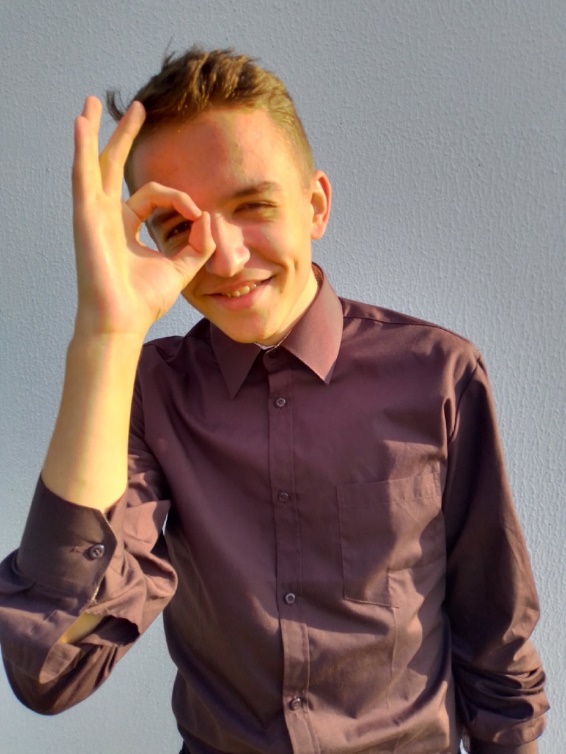                                                                         Я, Довбыш Юрий Юрьевич, учащийся 10                                                         класса. Родился 12 апреля 2006 года.  Выдвигаю свою                                                         кандидатуру на должность Председателя Школьного                                                        Ученического Совета.                                                               О себе могу с уверенностью сказать, что обладаю                                                          Лидерскими качествами, необходимыми для того, чтобы                                                         повести за собой    команду единомышленников.                                                       Я всегда уверен в себе и никогда не теряю                                              самообладания даже в проблемных ситуациях.                                                       Легкообучаем. Считаю, что могу быстро                                                научиться тому, с чем раньше никогда не сталкивался.                                                       Уверен, что смогу осилить любые дела, которые меня                                              ждут на столь ответственной должности.Моя программа:- Организация школьных дискотек- Творческие конкурсы- Спортивные школьные соревнования- Волонтёрские акции- Игровые соревнования- Изменения в процессе обучения- Шоу талантов- Организация игровых мероприятий- Проведение различных праздниковВ должности председателя ШУС, в первую очередь, займусь созданием команды единомышленников. Мы все вместе сделаем все возможное, чтобы все учащиеся шли в школу с удовольствием, чтобы всем было интересно и весело. Обещаю выслушать любые предложения по совершенствованию воспитательного процесса школы и воплотить их в жизнь!